Marketing plan template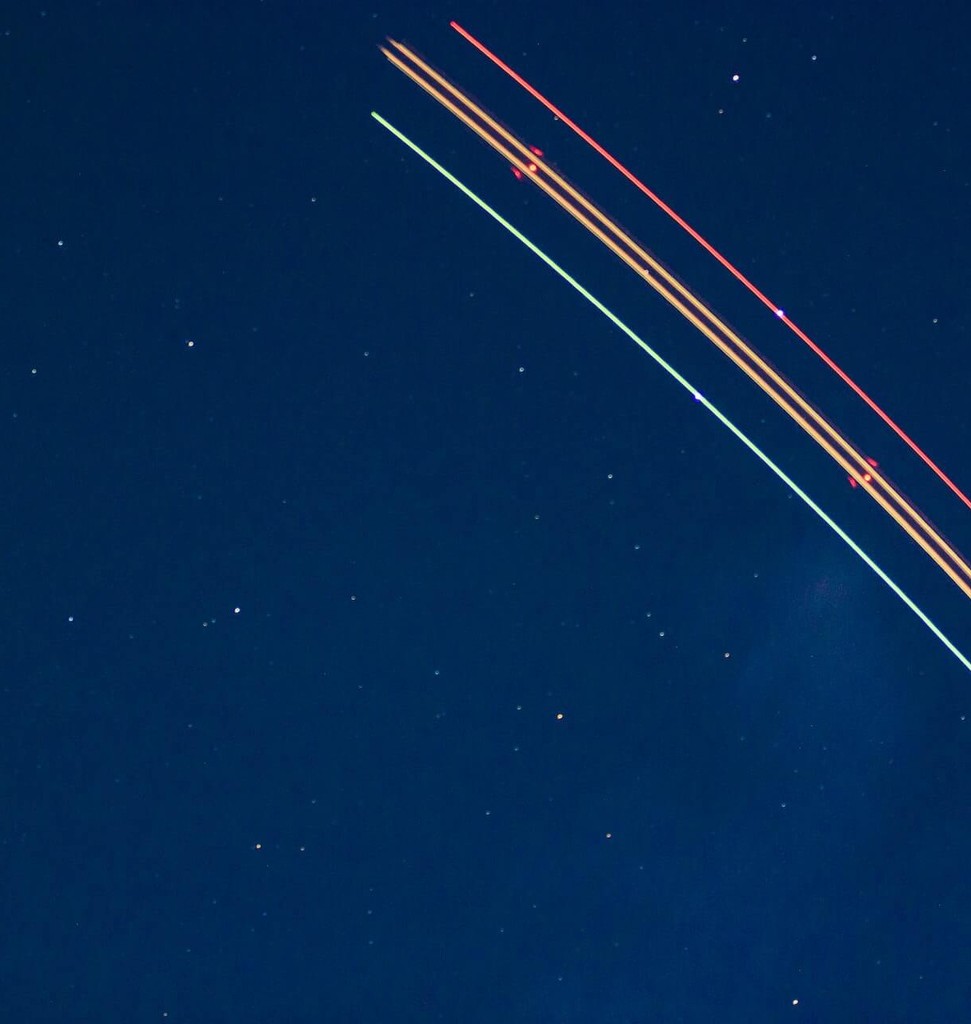 for rental businesses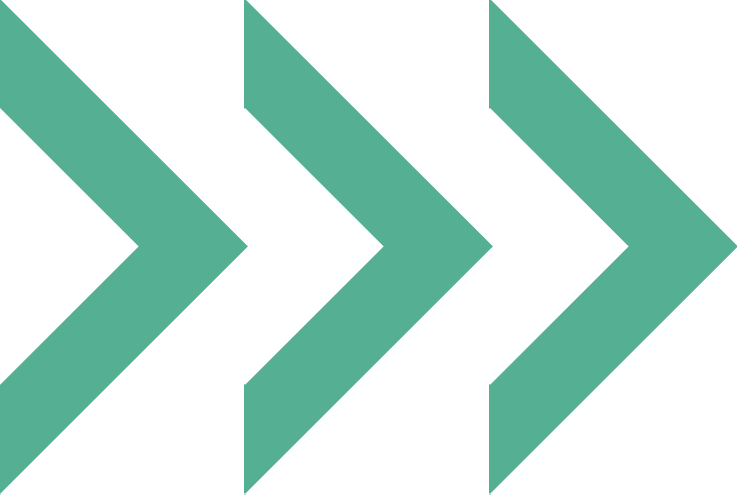 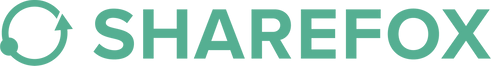 How to use this marketing plan template?When you have filled out all the information in this template, you     can delete page 1 and 2.Read more about what the marketing plan should include and get                            great examples and ideas in this article.This template includes customizable fields for:Executive summaryDefining your target marketDecide which KPIs to measureAnalyze the current market conditionsThe 4 "P's of MarketingWebsite and BrandingContent Strategy and PlanSocial Media PlanTimelineResources/BudgetResponsibilities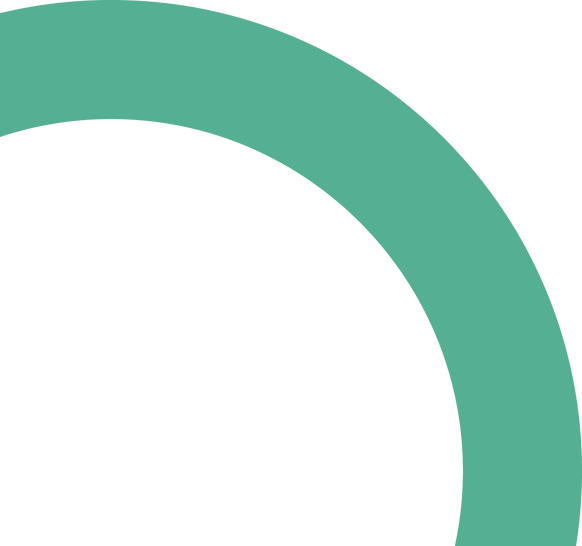 Overview of the marketing plan: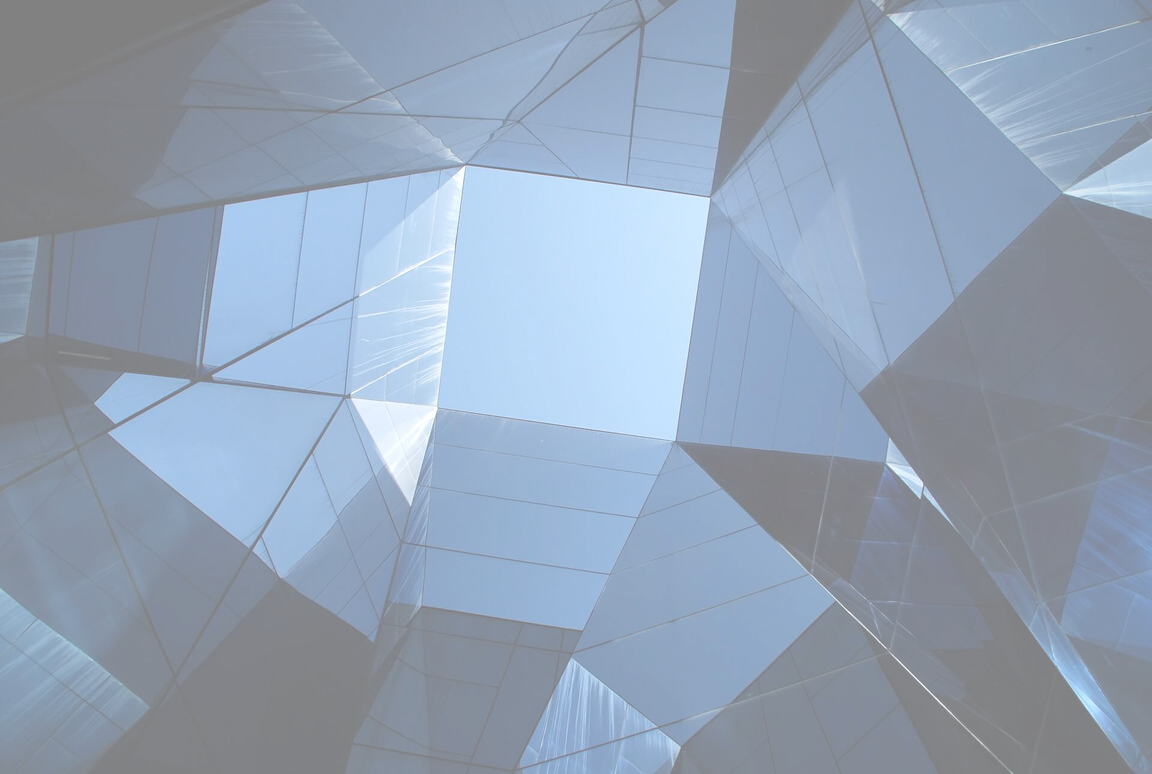 Goals:●●●●How to achieve the goals:●●●●Who is your ideal buyer persona?Examples of KPIs: sales revenue, cost per lead, client value, website traffic-to-lead ratio, lead-to-client ratio, landing page conversion rates, organic traffic and more.Which key performance indicators (KPIs) will you measure?●●●●●Describe your:Describe your:Initiatives for the website and branding:●●Goal of initiatives:●●Metrics to measure success:●●Content that already exists:●●●●Old content to update:●●●●New content:●●●●What channels will you use to reach your audience?●●●●Where are your audience most active?●●●●Analyze your social media channelsHow are you using social media today?How often are you posting today?How are the traffic, number of followers, number of new customers today?What’s your plan to grow your social media channels?How often will you post in the different social media channels?How will you measure the success of your social media channels?Set up a timeline for marketing your rental business:Q1 (January - March)Which resources are essential for achieving the business objectives? And how much does it cost?●●●●Which resources may not be necessary and can be left out of the budget?●●●●Current and future needs:●●●●Estimated cost per acquisition (CPA):●Who is responsible for every part of your marketing activities?●●●●Will someone outside of your team help you?●●●●Buyer persona 1Add your description of the persona:Challenges:What challenges do your personas face?Connection:How do they connect with your business?Create a language:How can you create a language that speaks directly to them?Buyer persona 2Add your description of the persona:Challenges:What challenges do your personas face?Connection:How do they connect with your business?Create a language:How can you create a language that speaks directly to them?Strengths:Description:Weaknesses:Description:Opportunities:Description:Threats:Description:Product:Description:Price:Description:Place:Description:Promotions:Description:ChannelActivitiesBudgetSmart goalQ2 (April - June)ChannelActivitiesBudgetSmart goalQ3 (July - September)Q3 (July - September)ChannelActivitiesBudgetSmart goalQ4 (October - December)Q4 (October - December)ChannelActivitiesBudgetSmart goal